2 курс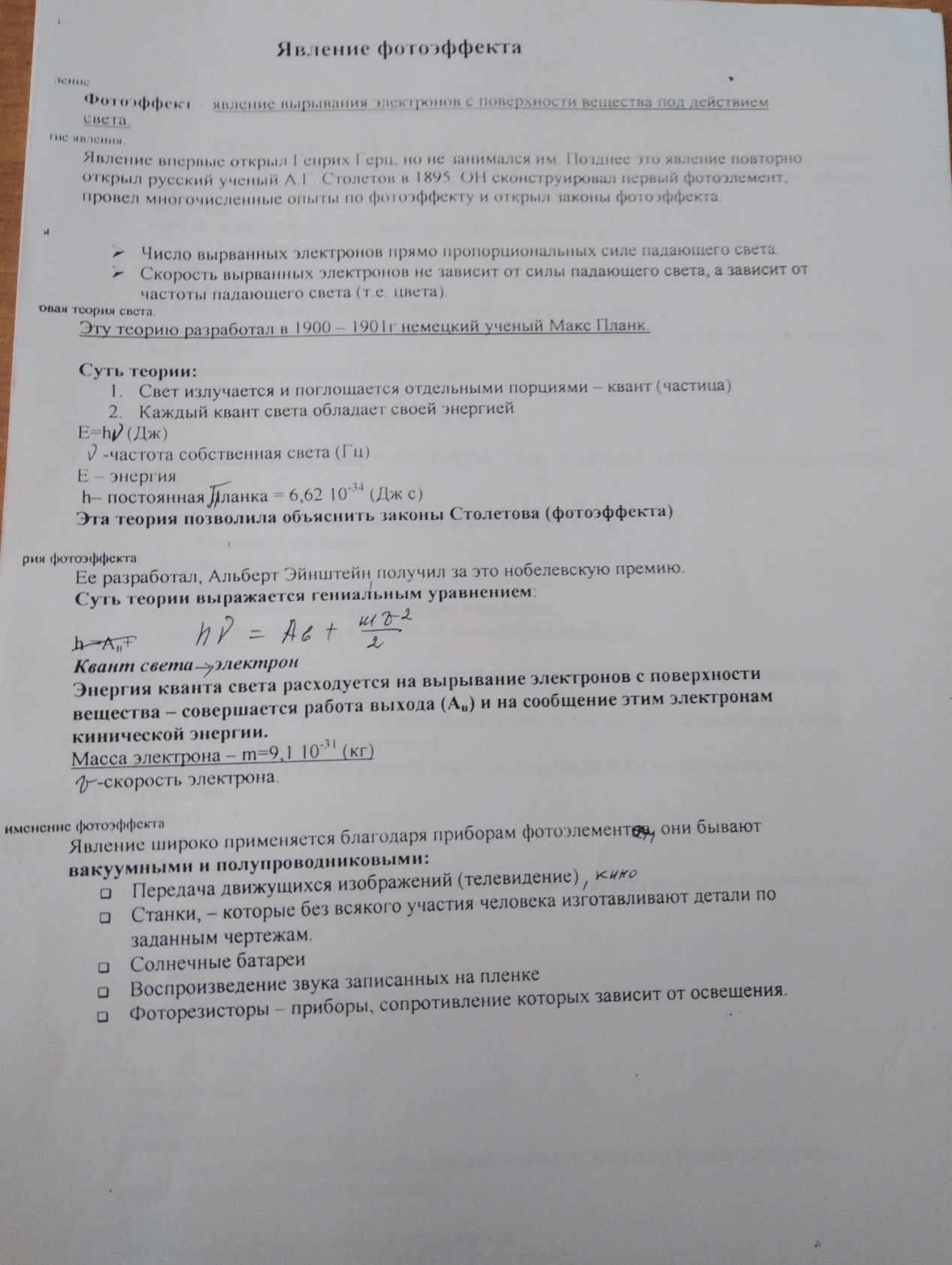 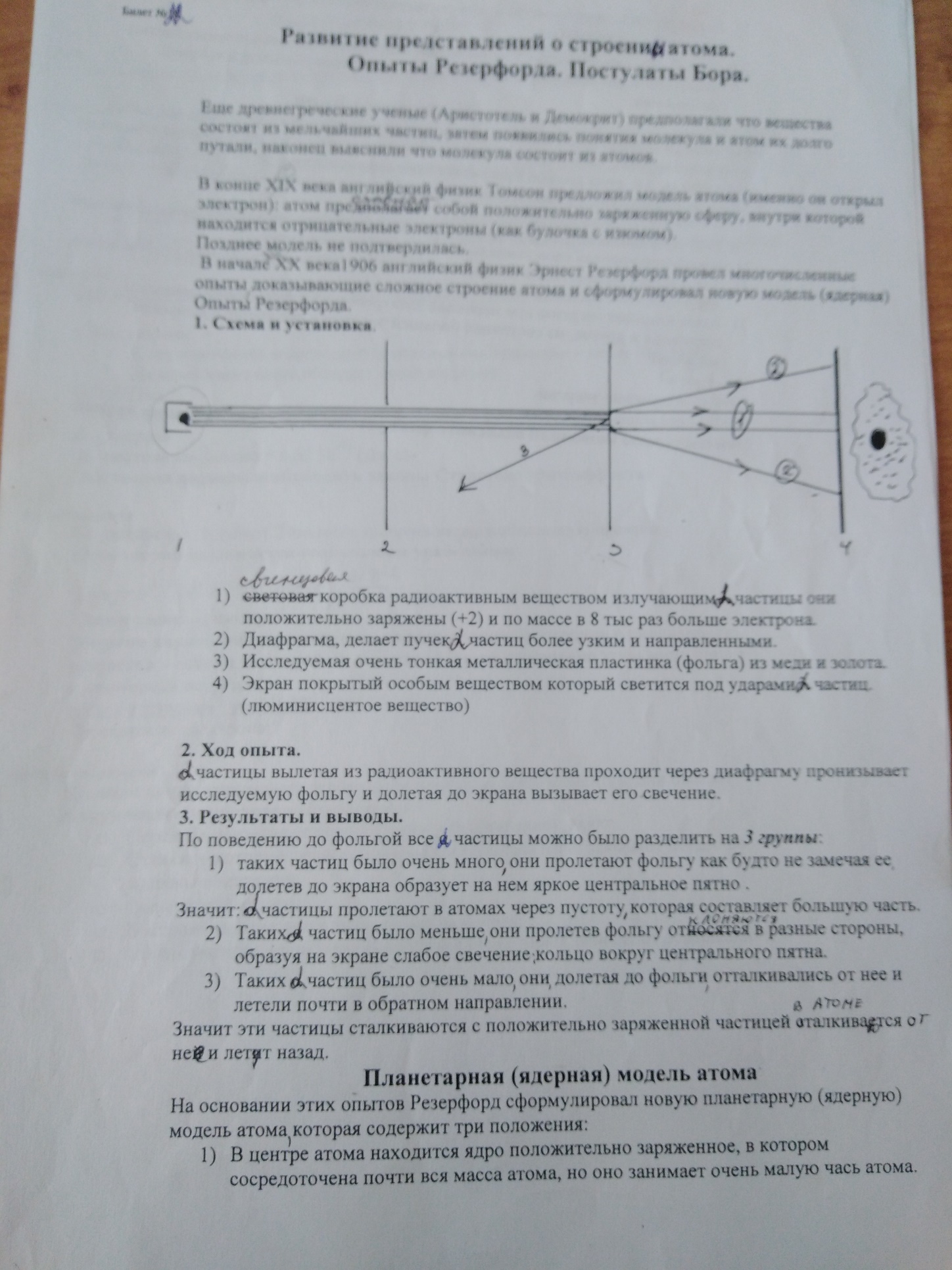 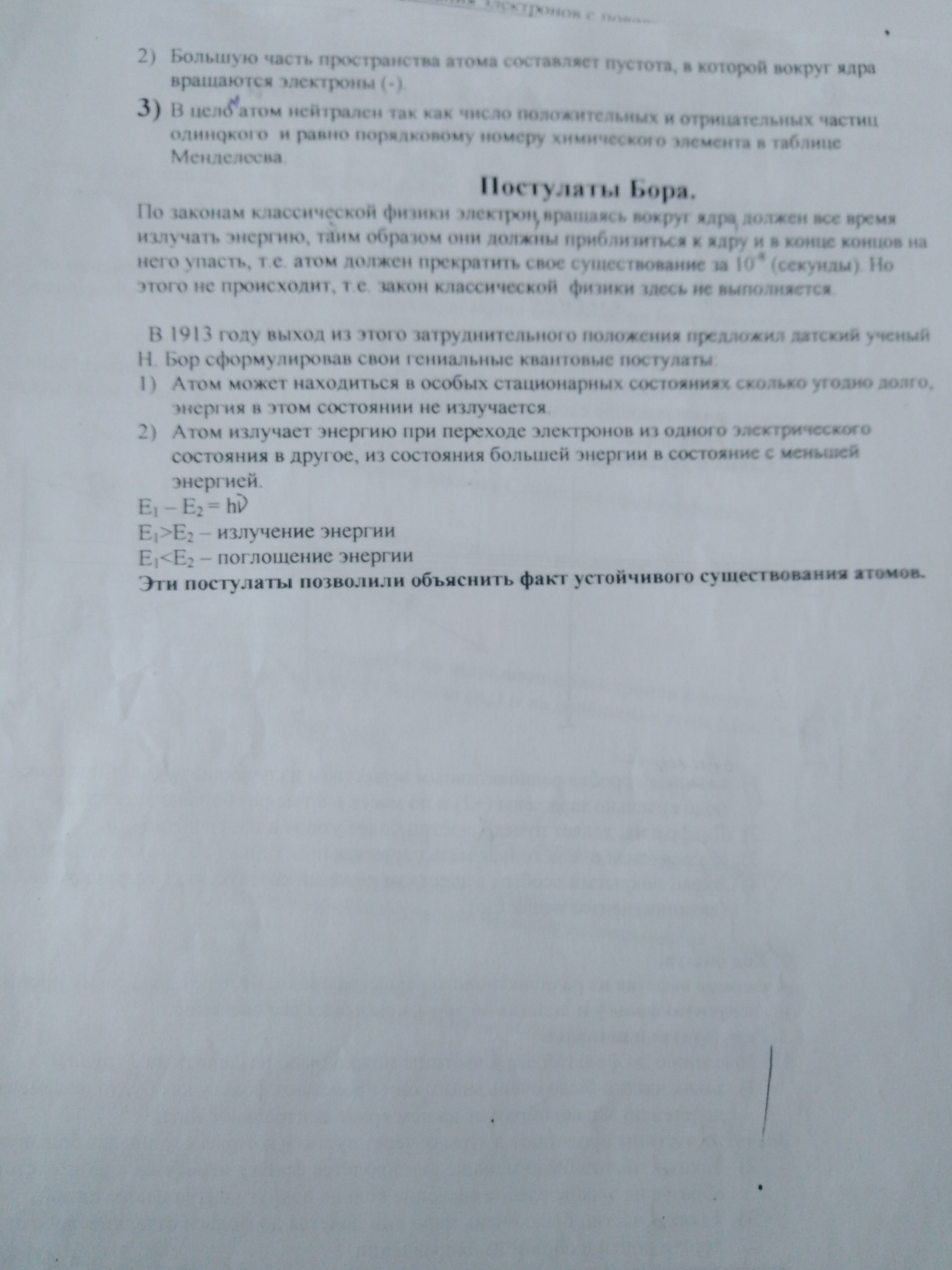 